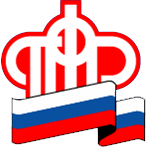         Пенсионный фонд Российской Федерации       Управление Пенсионного фонда РФ      в г.Белоярский  Ханты-Мансийского автономного округа – Югры18 сентября 2020г.	                                                                                            г.БелоярскийУправление  Пенсионного фонда России в г.Белоярский Ханты-Мансийскому автономному округу-Югры напоминает, что федеральные льготники, имеющие право на получение социальных услуг, до 1 октября должны определиться с выбором: получать социальные услуги в натуральной форме или в денежном эквиваленте.При этом законодательство предусматривает замену набора социальных услуг деньгами как полностью, так и частично. Для этого необходимо подать соответствующее заявление в клиентскую службу УПФР или МФЦ. Сейчас также доступна подача заявления через интернет. Чтобы уведомить ПФР о своём выборе, льготнику необходимо воспользоваться «Личным кабинетом гражданина» на официальном сайте Пенсионного фонда  http://www.pfrf.ru/ .Инвалидам, в первую очередь, страдающим тяжелыми и хроническими заболеваниями, рекомендуется посоветоваться с лечащим врачом, прежде чем оформить отказ от социальной услуги по лекарственному обеспечению,  так как в случае отказа льготники лишаются возможности пользоваться бесплатными лекарственными препаратами и, в случае необходимости, будут вынуждены приобретать лекарства в течение следующего года за свой счёт.Гражданам, которые уже не один год являются федеральными льготниками, подавать заявление необходимо лишь в том случае, если они примут решение изменить текущий порядок предоставления набора социальных услуг. Например, сейчас гражданин получает деньги, а в 2021 году желает возобновить предоставление натуральных льгот.Напомним, набор социальных услуг предоставляется федеральным льготникам – получателям ежемесячной денежной выплаты, значительную часть из которых составляют ветераны Великой Отечественной войны и ветераны боевых действий, инвалиды, дети-инвалиды.В 2020 году денежный эквивалент набора социальных услуг составляет 1155,06 рубля в месяц и включает в себя:– обеспечение необходимыми медикаментами 889,66 руб.;– предоставление путевки на санаторно-курортное лечение 137,63 руб.;– бесплатный проезд на пригородном железнодорожном транспорте, а также на междугородном транспорте к месту лечения и обратно 127,77 руб.По всем вопросам можно обратиться по телефонам 8(34670)  23782, 23783, или по адресу г.Белоярский 1 микр. д.1А (понедельник с 9.00 до 18.00, вторник, четверг с 9.00 до 17.00).